План-конспект занятияпедагога дополнительного образования Больных Алексея СергеевичаОбъединение – «Волейбол»Программа - «Волейбол».Группа - 02-52. Дата проведения: - 12.12.2023.Время проведения: 16 ч. 50 мин.Тема занятия: ОФП. Перемещения. Перемещения приставными шагами вдоль сетки с имитацией блокированияЦель занятия: закрепление перемещений во время блокирования у сеткиРекомендуемый комплекс упражнений: ОФП. Прыжки.-Отталкивания ногами одновременно            -Отталкивания в приседе - Перемещения приставными шагами с прыжком вверх руки поднимать вверхДомашнее задание: - Повторить упражнения 5 раз.Обратная связь:Фото самостоятельного выполнения задания отправлять на электронную почту  metodistduz@mail.ru"ru для педагога _______________________________                                                                                         (ФИО)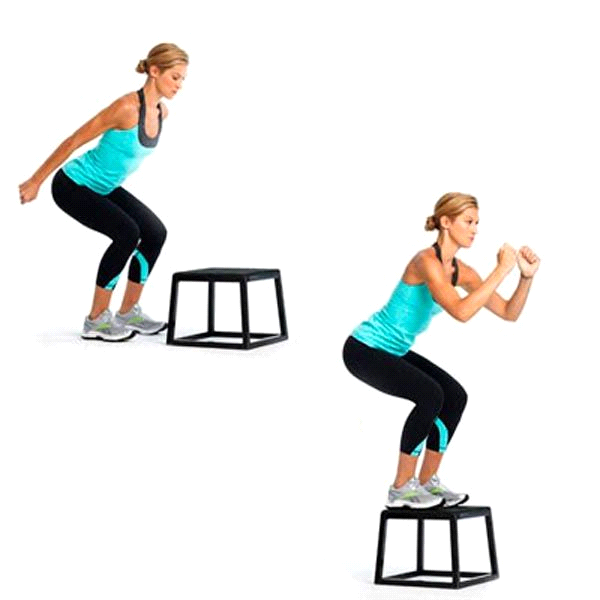 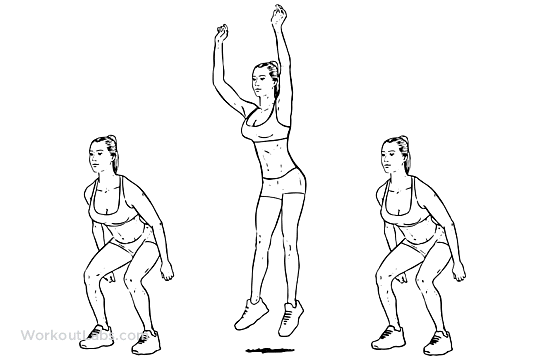 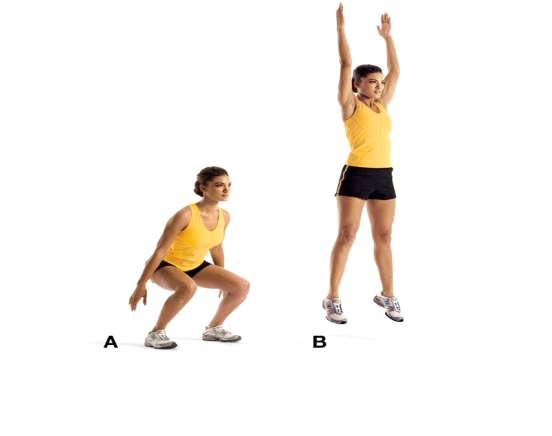 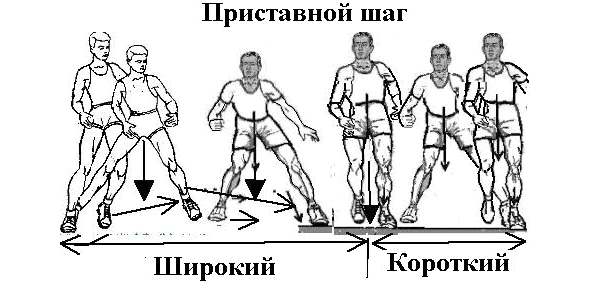 